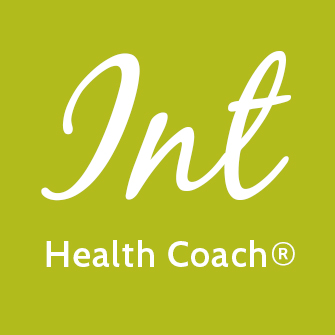 Int Health Coach® koulutuspäivät Helsinki (2018)Ke 10.1.To 11.1.Pe 12.1.Ma 5.2.Ti 6.2.Ke 7.2.Ke 7.3.To 8.3.Pe 9.3.Ma 9.4.Ti 10.4.Ke 16.5.To 17.5.Pe 18.5.Ke 13.6.To 14.6.Pe 15.6.Ma 6.8.Ti 7.8.Ke 8.8.Ke 5.9.To 6.9.Pe 7.9.Ma 1.10.Ti 2.10.Ke 3.10.To 1.11.Pe 2.11.Ma 3.12.Ti 4.12. 